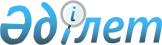 Об установлении квоты рабочих мест на 2023 год для трудоустройства лиц, состоящих на учете службы пробацииПостановление акимата Костанайского района Костанайской области от 7 ноября 2022 года № 969
      В соответствии с Законом Республики Казахстан "О местном государственном управлении и самоуправлении в Республике Казахстан", Законом Республики Казахстан "О занятости населения", акимат Костанайского района ПОСТАНОВЛЯЕТ:
      1. Установить квоту рабочих мест на 2023 год для трудоустройства лиц, состоящих на учете службы пробации согласно приложению к настоящему постановлению.
      2. Контроль за исполнением настоящего постановления возложить на курирующего заместителя акима Костанайского района.
      3. Настоящее постановление вводится в действие по истечении десяти календарных дней после дня его первого официального опубликования. Квота рабочих мест на 2023 год для трудоустройства лиц, состоящих на учете службы пробации
					© 2012. РГП на ПХВ «Институт законодательства и правовой информации Республики Казахстан» Министерства юстиции Республики Казахстан
				
      Аким района 

Ж. Таукенов
Приложениек постановлению акиматаКостанайского районаот "07" ноября 2022 года№ 969
№
Наименование организации
Списочная численность работников в организации, человек
Размер квоты в процентном выражении от списочной численности работников
Количество рабочих мест
1
2
3
4
5
1
Коммунальное государственное предприятие "Затобольская теплоэнергетическая компания" акимата Костанайского района государственного учреждения "Отдел жилищно-коммунального хозяйства, пассажирского транспорта и автомобильных дорог"
155
0,65%
1